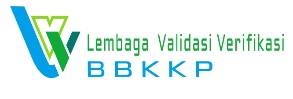 INFORMASI ORGANISASIINFORMASI LINGKUPINFORMASI TAMBAHANINFORMASI KETERSEDIAAN DOKUMENKami yang bertanda tangan di bawah ini menyatakan bahwa semua data dan informasi dalam formulir permohonan ini telah dimuat secara lengkap dan bertanggung jawab penuh atas kebenaran data dan informasi yang diberikan.FORMULIR PERMOHONAN VALIDASI GAS RUMAH KACA1.Nama Perusahaan:xxxxxxxxxxxxxxxxxxxxxxxxxxxxxxxxxxxxxxxxx     2.Alamat:3.Nama Pemilik:4.Nama Pimpinan:5.Nama Penanggungjawab Proyek:6.Deskripsi aktivitas proyek:1.Batasan Proyek :2.Jenis Proyek GRK:Pengurangan Emisi GRKPeningkatan Serapan GRKPengurangan Emisi GRKPeningkatan Serapan GRK3.Periode Waktu:4.Kriteria Validasi:14064-2Program GRK (Mohon sebutkan) 14064-2Program GRK (Mohon sebutkan) 5.Jumlah Fasilitas:6.Sumber/Source, :Penyerap/Sink,dan/atau Penampung/Reservoir (SSR) GRK yang dikuantifikasi (Sebutkan)7.Jenis GRK:CO2CH4N2OHFCsPFCsSF68.Jumlah Emisi/Serapan GRK Proyek (kgCO2eq) :9.Jumlah Emisi/Serapan GRK Baseline (kgCO2eq):10.Materialitas (materiality): 5% (jika tidak ditetapkan oleh program)____% (jika ditetapkan oleh program) 5% (jika tidak ditetapkan oleh program)____% (jika ditetapkan oleh program)1.Apakah mempekerjakan konsultan dalam membantu mempersiapkan penyusunan proyek pengurangan emisi/peningkatan serapan GRK?  (Ya/Tidak). Jika ya, tuliskan nama konsultan dan institusinya.2.Apakah pemilik proyek menyampaikan informasi terkait proyek GRK kepada pihak eksternal? (Ya/Tidak). Jika ya, tuliskan nama pihak eksternal tersebut.NoDokumenKetersediaanKetersediaanKeterangan(Judul dokumen, revisi, nomor dokumen, dll)NoDokumenADATIDAKKeterangan(Judul dokumen, revisi, nomor dokumen, dll)1Struktur organisasi manajemen mutu data-informasi GRK2Proses bisnis perusahaan3Prosedur manajemen mutu data-informasi GRK (QA/QC)4Prosedur pengelolaan rekaman5Prosedur tinjauan dan perhitungan ulang tahun dasar6Instruksi Kerja/Prosedur/Kriteria/Proses Pengecualian emisi tidak langsung (kategori 3, 4 dan 5)___________, ______________20__Pemohon,(Jabatan)ttd(Nama)